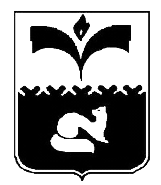 ПРЕДСЕДАТЕЛЬ ДУМЫ ГОРОДА ПОКАЧИХанты-Мансийского автономного округа – ЮгрыПОСТАНОВЛЕНИЕ          от 05.05.2014                        	        	              	       № 12О награждении Благодарственным письмомпредседателя Думы города Покачи              Рассмотрев материалы, представленные для награждения Благодарственным письмом Председателя Думы города Покачи, на основании решения Думы города от 30.04.2013 №36 «О Положении о наградах и почетных званиях города Покачи», протокола заседания комиссии города Покачи по наградам и почетным званиям от 25.04.2014 года Наградить Благодарственным  письмо председателя Думы города за участие и присуждение ему звания лауреата  Всероссийского конкурса «Моя законотворческая инициатива»:2. Настоящее постановление вступает в силу после его официального опубликования. 3. Опубликовать настоящее постановление в газете «Покачевский вестник». 	  4. Контроль за выполнением постановления возложить на руководителя аппарата Думы города Л.В. Чурину.Председатель Думы города					       Н.В. БорисоваГалеева ИльфатаТагировича  -инженера  1 категории производственного отдела обслуживания месторождений и ремонта территориально-производственное предприятие  «Покачевнефтегаз» ООО «Лукойл - Западная Сибирь».